In case you have a complaint about our products, services or otherwise, please fill out this form and e-mail it to CustomerServices@spgprints.com. Please do not return any materials without our confirmation of receipt and a RMA number.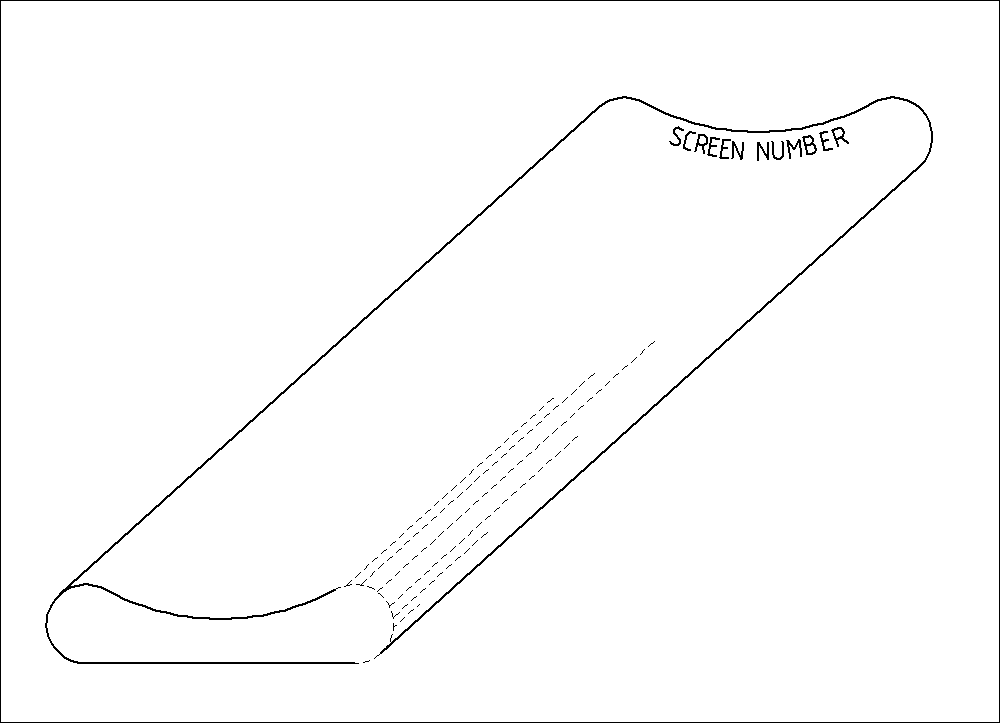 Screen number: _________________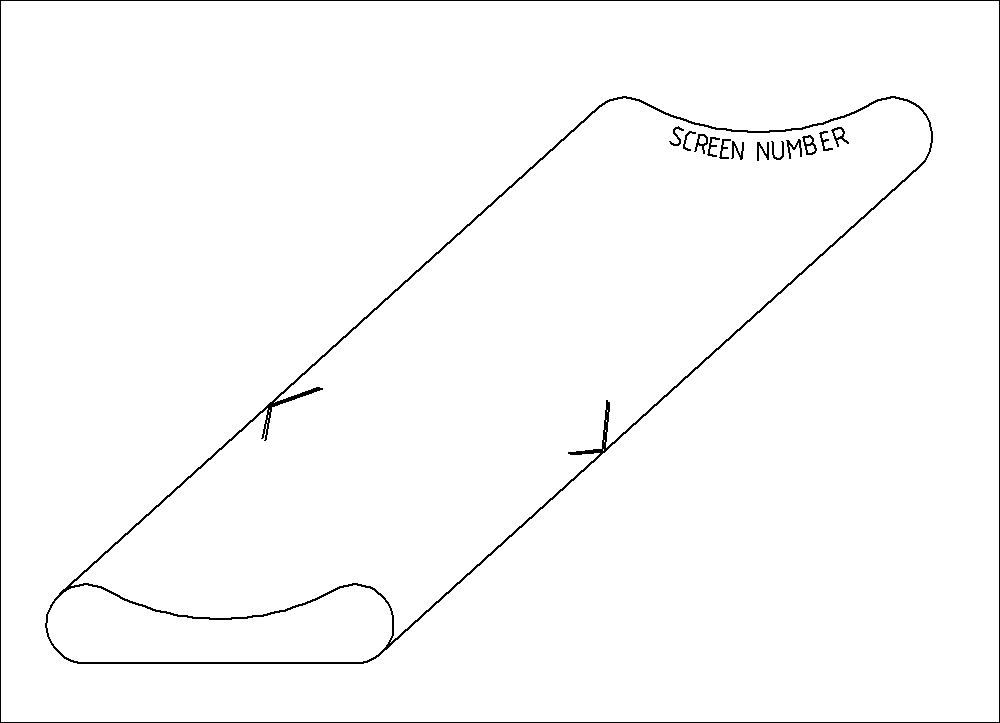 Screen number: _________________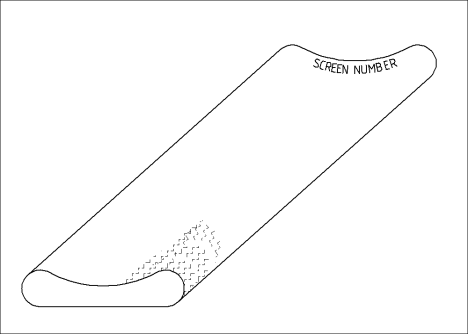 Screen number: _________________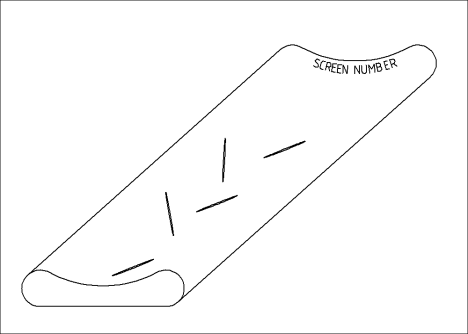 Screen number: _________________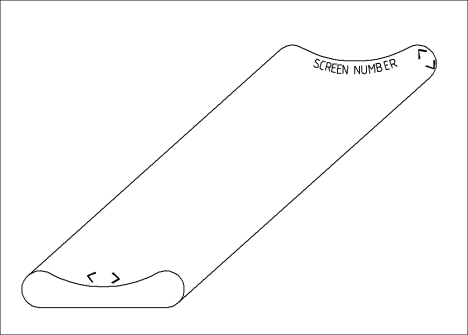 Screen number: _________________Remarks:	__________________________________________________________________________
______________________________________________________________________________________________________________________________________________________________________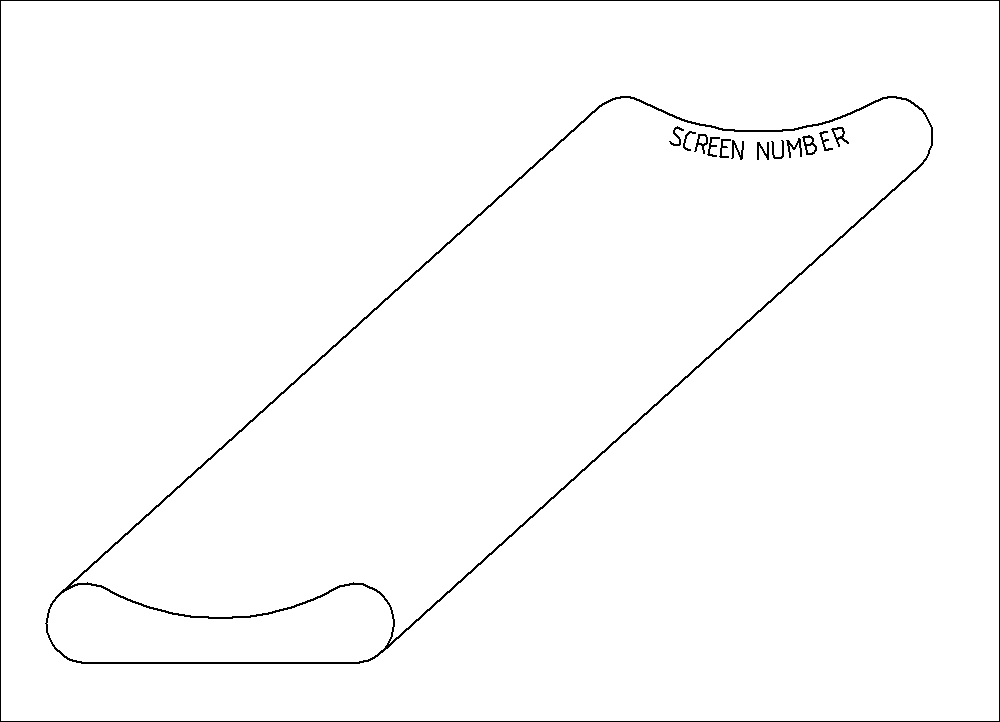 Screen number: _________________			Screen number: _________________Screen number: _________________			Screen number: _________________Screen number: _________________			Screen number: _________________Screen number: _________________			Screen number: _________________Customer informationCustomer informationCompany name:End user name:When different from company name Contact person:Email-address:Telephone number:Complaint InformationComplaint InformationComplaint InformationDate of complaint:Date of complaint:SPGPrints B.V. order or delivery number:SPGPrints B.V. order or delivery number:Box number:Box number:Your reference number:Your reference number:Complaint Number:To be filled by SPGPrints B.V.